Name der Gemeinde	     Postleitzahl 		     Kreis			     Bundesland		     Einwohnerzahl	     Fläche			      Ansprechperson	     Telefon		     E-Mail			     Allgemeine Merkmale der Gemeinde bzw. der Region: ländlich, industriell, bezüglich Fremdenverkehr, Wohnqualität, Geschichte, Kultur usw.
Welche Art kommunaler Beziehung wird angestrebt?Bestehen Anknüpfungspunkte (z.B. durch Schulpartnerschaften, Verbindungen in der Diaspora o.Ä.) zu einer bzw. mehreren Kommunen in der Ukraine?Welches sind die Motive, eine kommunale Beziehung mit der Ukraine einzugehen?Eigenschaften der Gemeinde, mit der eine Partnerschaft gesucht wird:Bestehen Städtepartnerschaften zu einer Stadt in Europa bzw. dem außereuropäischen Ausland?In welchem Bereich kann Ihre Kommune eine besondere Expertise vorweisen, die im Rahmen der Partnerschaft geteilt werden kann:Wer wird hauptverantwortlich an der Partnerschaftsarbeit beteiligt?Besteht ein Interesse, in das deutsch-ukrainische Kommune Netzwerk der SKEW aufgenommen zu werden? (regelmäßige Einladungen zur Teilnahme an nationalen und internationalen Vernetzungstreffen/Konferenzen/Infoveranstaltungen, Zugang zur digitalen Community-Plattform, Vermittlung von Angeboten anderer Akteure der Entwicklungszusammenarbeit (z.B. GIZ))Einwilligungserklärung zu Nr. 9 gemäß GSGVO:Ich bin damit einverstanden, dass Engagement Global gGmbH, Friedrich-Ebert-Allee 40, 53113 Bonn als verantwortliche Stelle meine bereitgestellten Kontaktdaten und meinen Namen zum Zweck der Kontaktaufnahme, zur Bereitstellung des Zugangs zur digitalen Community-Plattform und der Bereitstellung von Informationen zu Veranstaltungen und Projekten im Rahmen des deutsch-ukrainischen kommunalen Netzwerkes und zur Vermittlung von Angeboten anderer Akteure der Entwicklungszusammenarbeit nach den Regelungen der Datenschutz-Grundverordnung (DSGVO) und des Bundesdatenschutzgesetzes (BDSG) erhebt und verarbeitet. Eine Weitergabe meiner Daten kann zur Erfüllung unserer Aufgaben an externe Dienstleister, Partnerorganisationen und das Bundesministerium für wirtschaftliche Zusammenarbeit und Entwicklung erfolgen. Meine Einwilligungserklärung kann ich jederzeit ohne Angabe von Gründen mit Wirkung für die Zukunft per E-Mail an ukraine.skew@engagement-global.de widerrufen. Dadurch wird die Rechtmäßigkeit einer bis zum Widerruf erfolgten Verarbeitung nicht beeinträchtigt. Wenn ich die Einwilligung widerrufe, können mir keine weiteren Informationen von Engagement Global übersandt werden. Wir verwenden Ihre Daten ausschließlich gemäß obiger Angaben und im Rahmen unserer Datenschutzerklärung. Die Information zur Datenverarbeitung von Engagement Global habe ich zur Kenntnis genommen.Weitere Anmerkungen:      StädtepartnerschaftProjektpartnerschaftStädtefreundschaftPatenschaftReine humanitäre Unterstützung Sonstiges      Sonstiges      Sonstiges      Ja,Welche?      NeinNeinJa,Welche?      NeinNeinWasser-Abfallmanagement / UmweltEnergieeffizienzGesundheit/MedizinGute kommunale RegierungsführungStadtentwicklungBildungHumanitäres Sonstiges      Sonstiges      Sonstiges      Sonstiges      Kommune (Abteilung):Anzahl der PersonenKommunales Unternehmen:Anzahl der PersonenPartnerschaftsverein:Anzahl der PersonenDiasporaPrivatpersonenJaNeinOrt/Datum(digitale) Unterschrift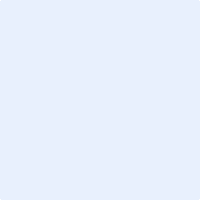 